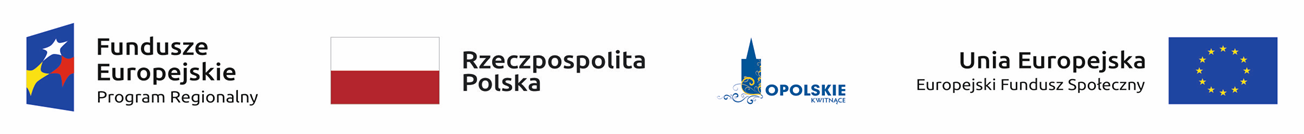 OŚ PRIORYTETOWA 9 RPO WO 2014-2020WYSOKA JAKOŚĆ EDUKACJI- KRYTERIA MERYTORYCZNE SZCZEGÓŁOWE –Oś priorytetowaOś priorytetowaIX Wysoka jakość edukacjiIX Wysoka jakość edukacjiIX Wysoka jakość edukacjiDziałanieDziałanie9.1 Rozwój edukacji9.1 Rozwój edukacji9.1 Rozwój edukacjiPoddziałaniePoddziałanie9.1.4 Wsparcie edukacji przedszkolnej w Aglomeracji Opolskiej9.1.4 Wsparcie edukacji przedszkolnej w Aglomeracji Opolskiej9.1.4 Wsparcie edukacji przedszkolnej w Aglomeracji OpolskiejKryteria merytoryczne szczegółowe (TAK/NIE)Kryteria merytoryczne szczegółowe (TAK/NIE)Kryteria merytoryczne szczegółowe (TAK/NIE)Kryteria merytoryczne szczegółowe (TAK/NIE)Kryteria merytoryczne szczegółowe (TAK/NIE)LPNazwa kryteriumŹródło informacjiCharakter kryterium
W/BDefinicja123451Ograniczenie terytorialne realizacji projektuWniosek o dofinansowanie BezwzględnyZe wsparcia wyłączeni są:- ośrodki wychowania przedszkolnego (OWP) zlokalizowane poza terenem Aglomeracji Opolskiej,
- dzieci w wieku przedszkolnym wyżej wymienionych ośrodków wychowania przedszkolnego i  ich rodzice/opiekunowie, 
- nauczyciele wyżej wymienionych ośrodków wychowania przedszkolnego.Dla kryterium przewidziano możliwość pozytywnej oceny z zastrzeżeniem:konieczności spełnienia odnoszących się do tego kryterium warunków jakie musi spełnić projekt, aby móc otrzymać dofinansowanie, lub/i konieczności uzyskania informacji i wyjaśnień wątpliwości dotyczących zapisów wniosku o dofinansowanie projektu.Ocena kryterium może skutkować wezwaniem do uzupełnienia lub poprawienia projektu  w części dotyczącej spełnienia tego kryterium.2Zgodność z priorytetami i celami Strategii ZITWniosek o dofinansowanie BezwzględnyProjekt wpisuje się w Strategię ZIT Aglomeracji Opolskiej a jego założenia są zgodne z celami zdefiniowanymi w dokumencie.Dla kryterium przewidziano możliwość pozytywnej oceny z zastrzeżeniem:konieczności spełnienia odnoszących się do tego kryterium warunków jakie musi spełnić projekt, aby móc otrzymać dofinansowanie, lub/i konieczności uzyskania informacji i wyjaśnień wątpliwości dotyczących zapisów wniosku o dofinansowanie projektu.Ocena kryterium może skutkować wezwaniem do uzupełnienia lub poprawienia projektu  w części dotyczącej spełnienia tego kryterium.3Trwałość nowopowstałych miejsc wychowania przedszkolnego Wniosek o dofinansowanieBezwzględnyW przypadku projektów zakładających tworzenie nowych miejsc wychowania przedszkolnego, będą one finansowane wyłącznie, jeżeli zostanie zagwarantowana trwałość utworzonych w ramach projektu miejsc wychowania przedszkolnego, przez okres co najmniej 2 lat od daty zakończenia realizacji projektu, określonej w umowie o dofinansowanie projektu. Trwałość powinna być rozumiana jako instytucjonalna gotowość ośrodków wychowania przedszkolnego (OWP) OWP do świadczenia usług przedszkolnych w ramach utworzonych w projekcie miejsc wychowania przedszkolnego finansowana ze środków innych niż europejskie. Liczba zadeklarowanych w arkuszu organizacyjnym placówki miejsc wychowania przedszkolnego musi uwzględniać dokładną liczbę miejsc utworzonych w projekcie. Wnioskodawca zobowiązany jest do zamieszczenia we wniosku o dofinansowanie  informacji dotyczącej utrzymania utworzonych w ramach projektu miejsc wychowania przedszkolnego przez okres, co najmniej 2 lat licząc od daty zakończenia realizacji projektu.Dla kryterium przewidziano możliwość pozytywnej oceny z zastrzeżeniem:konieczności spełnienia odnoszących się do tego kryterium warunków jakie musi spełnić projekt, aby móc otrzymać dofinansowanie, lub/i konieczności uzyskania informacji i wyjaśnień wątpliwości dotyczących zapisów wniosku o dofinansowanie projektu.Ocena kryterium może skutkować wezwaniem do uzupełnienia lub poprawienia projektu  w części dotyczącej spełnienia tego kryterium.4Okres finansowania działań realizowanych w ramach projektuWnioseko dofinansowanieBezwzględnyFinansowanie działalności bieżącej nowoutworzonych miejsc wychowania przedszkolnego w ramach EFS możliwe jest przez okres nie dłuższy niż 12 miesięcy. Finansowanie realizacji dodatkowych zajęć w OWP oraz doskonalenie umiejętności, kompetencji lub kwalifikacji nauczycieli OWP możliwe jest przez okres nie dłuższy niż 24 miesiące.  Dla kryterium przewidziano możliwość pozytywnej oceny z zastrzeżeniem:konieczności spełnienia odnoszących się do tego kryterium warunków jakie musi spełnić projekt, aby móc otrzymać dofinansowanie, lub/i konieczności uzyskania informacji i wyjaśnień wątpliwości dotyczących zapisów wniosku o dofinansowanie projektu.Ocena kryterium może skutkować wezwaniem do uzupełnienia lub poprawienia projektu  w części dotyczącej spełnienia tego kryterium.5Mechanizm przeciwdziałania ryzyku podwójnego finansowania Wnioseko dofinansowanieBezwzględnyKorzystanie z finansowania działalności bieżącej nowo utworzonych miejsc wychowania przedszkolnego obliguje organ prowadzący OWP do złożenia zobowiązania do sfinansowania działalności bieżącej wyłącznie ze środków EFS bądź wyłącznie z krajowych środków publicznych, przeznaczonych na finansowanie wychowania przedszkolnego. Beneficjent powinien podjąć decyzję, czy działalność bieżąca będzie w tym przypadku finansowana ze środków UE, czy z krajowych środków publicznych.ze środków dotacji z budżetu gminy. W przypadku publicznych i niepublicznych OWP prowadzonych przez podmioty inne niż JST oraz niepublicznych OWP, informacje dotyczące liczby dzieci korzystających z nowo utworzonych w ramach projektu EFS miejsc wychowania przedszkolnego nie będą uwzględniane przez organ prowadzący w przekazywanych comiesięcznie organowi dotującemu sprawozdaniach w okresie 12 miesięcy finansowania działalności bieżącej nowo tworzonych miejsc w ramach projektu EFS. Jedynie w stosunku do nowo utworzonych miejsc w ramach projektu podmiot nie może występować o dotację z budżetu gminy w okresie realizacji projektu, gdyż wydatki na finansowanie działalności bieżącej są pokrywane ze środków projektowych*. Może to robić natomiast wobec dotychczasowej (pozostałej) liczby dzieci objętych wychowaniem przedszkolnym i na tę grupę dzieci uzyskiwać nadal dotacje z budżetu gminy. Po zakończeniu finansowania projektowego możliwe jest uzyskanie dotacji także na dzieci korzystające wcześniej z miejsc przedszkolnych utworzonych z EFS. Wnioskodawca zobowiązany jest do zamieszczenia we wniosku o dofinasowanie powyższej informacji.Dla kryterium przewidziano możliwość pozytywnej oceny z zastrzeżeniem:konieczności spełnienia odnoszących się do tego kryterium warunków jakie musi spełnić projekt, aby móc otrzymać dofinansowanie, lub/i konieczności uzyskania informacji i wyjaśnień wątpliwości dotyczących zapisów wniosku o dofinansowanie projektu.Ocena kryterium może skutkować wezwaniem do uzupełnienia lub poprawienia projektu  w części dotyczącej spełnienia tego kryterium.6Indywidualna diagnoza potrzeb ośrodków wychowania przedszkolnegoWnioseko dofinansowanieBezwzględnyWeryfikuje się, czy realizacja wsparcia dokonywana jest na podstawie indywidualnie zdiagnozowanego zapotrzebowania OWP objętego wsparciem. Diagnoza powinna być przygotowana i przeprowadzona przez OWP, organ prowadzący OWP lub inny podmiot prowadzący działalność o charakterze edukacyjnym lub badawczym oraz zatwierdzona przez organ prowadzący bądź osobę upoważnioną do podejmowania decyzji. Przez organ prowadzący rozumie się ministra właściwego, jednostkę samorządu terytorialnego, inną osobę prawną niebędącą jednostką samorządu terytorialnego oraz osobę fizyczną, odpowiedzialną za działalność OWP, szkoły lub placówki systemu oświaty lub fizyczna odpowiedzialną za działalność OWP. Podmiot przeprowadzający diagnozę powinien mieć możliwośćmoże skorzystać skorzystania ze wsparcia instytucji systemu wspomagania pracy OWP tj. placówki doskonalenia nauczycieli, poradni psychologiczno-pedagogicznej, biblioteki pedagogicznej. Wnioski z diagnozy powinny stanowić element wniosku o dofinansowanie projektu. Wnioskodawca zobowiązany jest do zamieszczenia we wniosku o dofinansowanie projektu wniosków z diagnozy oraz informacji, że diagnoza została zatwierdzona przez organ prowadzący lub osobę upoważnioną do podejmowania decyzji.Dla kryterium przewidziano możliwość pozytywnej oceny z zastrzeżeniem:konieczności spełnienia odnoszących się do tego kryterium warunków jakie musi spełnić projekt, aby móc otrzymać dofinansowanie, lub/i konieczności uzyskania informacji i wyjaśnień wątpliwości dotyczących zapisów wniosku o dofinansowanie projektu.Ocena kryterium może skutkować wezwaniem do uzupełnienia lub poprawienia projektu  w części dotyczącej spełnienia tego kryterium.7Diagnoza potrzeb dzieci w wieku przedszkolnymWniosek                         
 o dofinansowanieBezwzględnyDziałania realizowane w ramach projektów muszą uwzględniać indywidualne potrzeby rozwojowe i edukacyjne oraz możliwości psychofizyczne dzieci objętych wsparciem, w tym z niepełnosprawnościami, oraz uwzględniać specyficzne potrzeby dzieci w wieku 3-4 lat, co poparte zostanie diagnozą. Wnioskodawca zobowiązany jest do zamieszczenia we wniosku o dofinansowanie informacji, że zakres wsparcia wynika z przeprowadzonej diagnozy.Dla kryterium przewidziano możliwość pozytywnej oceny z zastrzeżeniem:konieczności spełnienia odnoszących się do tego kryterium warunków jakie musi spełnić projekt, aby móc otrzymać dofinansowanie, lub/i konieczności uzyskania informacji i wyjaśnień wątpliwości dotyczących zapisów wniosku o dofinansowanie projektu.Ocena kryterium może skutkować wezwaniem do uzupełnienia lub poprawienia projektu  w części dotyczącej spełnienia tego kryterium.8Przedsięwzięcia finansowane ze środków EFS prowadzone w ramach projektu stanowią uzupełnienie działań prowadzonych przed rozpoczęciem realizacji projektu.Wnioseko dofinansowanieBezwzględnySkala działań prowadzonych przed rozpoczęciem realizacji projektu przez OWP (nakłady środków na ich realizację) nie może ulec zmniejszeniu w stosunku do skali działań (nakładów) prowadzonych przez OWP w okresie 12 miesięcy poprzedzających  złożenie wniosku o dofinansowanie projektu (średniomiesięcznie). 
Warunek nie dotyczy działań zrealizowanych w ramach PO KL albo programów rządowych. W celu uznania kryterium za spełnione Wnioskodawca zobowiązany jest do zamieszczenia we wniosku o dofinansowanie projektu stosownej informacji (Przykład: Oświadczam, iż przedsięwzięcia finansowane ze środków EFS będą stanowiły uzupełnienie działań prowadzonych przez OWP w okresie 12 miesięcy poprzedzających złożenie wniosku o dofinansowanie projektu).Dla kryterium przewidziano możliwość pozytywnej oceny z zastrzeżeniem:konieczności spełnienia odnoszących się do tego kryterium warunków jakie musi spełnić projekt, aby móc otrzymać dofinansowanie, lub/i konieczności uzyskania informacji i wyjaśnień wątpliwości dotyczących zapisów wniosku o dofinansowanie projektu.Ocena kryterium może skutkować wezwaniem do uzupełnienia lub poprawienia projektu  w części dotyczącej spełnienia tego kryterium.Kryteria merytoryczne szczegółowe (punktowane) Kryteria merytoryczne szczegółowe (punktowane) Kryteria merytoryczne szczegółowe (punktowane) Kryteria merytoryczne szczegółowe (punktowane) Kryteria merytoryczne szczegółowe (punktowane) Kryteria merytoryczne szczegółowe (punktowane) LPNazwa kryteriumŹródło informacjiWagaPunktacjaDefinicja1234561.Komplementarność projektuWnioseko dofinansowanie10,2,3, lub 5 pktProjekt jest komplementarny z:- 0 pkt- projekt nie zakłada komplementarności;- 2 pkt - projektami z obszaru edukacji współfinansowanymi ze środków unijnych (w tym w zakresie wykorzystania sprzętu zakupionego w ramach projektów realizowanych w perspektywie finansowej UE 2007-2013);             - 3 pkt inicjatywami zaplanowanymi w ramach Programu SSD.Punkty sumująe się.2.Obszar realizacji projektuWniosek o dofinansowanie 21-3 pktProjekt realizowany na obszarze:1 pkt -1 gminy 2 pkt - 2 gmin 3 pkt - 3 lub więcej gmin 3.Projekt realizowany 
w partnerstwieWnioseko dofinansowanie20-3 pktPunkt otrzymają projekty realizowane w ramach partnerstwa podmiotów uprawnionych na podstawie Szczegółowego Opisu Osi Priorytetowych RPO WO 2014-2020 do otrzymania wsparcia w ramach poddziałania. Punktacja za:
0 pkt - brak partnerstwa; 
1 pkt - partnerstwo dwóch podmiotów;
2 pkt - partnerstwo trzech podmiotów;
3 pkt - partnerstwo czterech i więcej podmiotów.4.Wpływ projektu na osiągnięcie wskaźników określonych dla Aglomeracji OpolskiejWnioseko dofinansowanie10-12 pktPremiowane będą projekty o najwyższym wpływie na realizację wartości docelowej wskaźników produktu wskazanych w Strategii ZIT, tj.:Liczba dzieci objętych w ramach programu dodatkowymi zajęciami zwiększającymi ich szanse edukacyjne w edukacji przedszkolnej (osoby);Liczba miejsc wychowania przedszkolnego dofinansowanych w programie (szt.);Liczba nauczycieli objętych wsparciem w programie (osoby).Wpływ na osiągnięcie docelowej wartości wskaźników wyrażony będzie wg wzoru: [(wartość wskaźnika zadeklarowanego w projekcie/wartość docelowa wskaźnika określona w Strategii ZIT) x 100%]0 pkt - poniżej 1 %1 pkt - od 1 % do 3 %2 pkt - powyżej 3 % do 5 %3 pkt - powyżej 5 % do 10 %4 pkt - powyżej 10 %Punktacja przyznawana jest za każdy ww. wskaźnik osobno. Punkty sumują się.5.Wyrównanie szans rozwojowych i edukacyjnych dzieci  ze specjalnymi potrzebami edukacyjnymi Wnioseko dofinansowanie210 lub 5 4 pktKryterium ma za zadanie preferowanie objęcia wsparciem w ramach projektu dzieci ze specjalnymi potrzebami rozwojowymi i edukacyjnymi, w tym dzieci z grup defaworyzowanych celem wyrównania ich szans edukacyjnych jak i pozostałych celem rozwijania ich kompetencji i umiejętności, co umożliwi jednocześnie podniesienie poziomu realizowanej w regionie edukacji przedszkolnej.Specjalne potrzeby rozwojowe i edukacyjne stanowią indywidualne potrzeby rozwojowe i edukacyjne dzieci w wieku przedszkolnym oraz uczniów, o których mowa w rozporządzeniu Ministra Edukacji Narodowej z dnia  z dnia 30 kwietnia 2013 r. w sprawie zasad udzielania i organizacji pomocy psychologiczno-pedagogicznej w publicznych przedszkolach, szkołach i placówkach (Dz. U. poz. 532 oraz z 2017 r. poz. 1643) oraz w rozporządzeniu Ministra Edukacji Narodowej z dnia 9 sierpnia 2017 r. w sprawie zasad organizacji i udzielania pomocy psychologiczno-pedagogicznej w publicznych przedszkolach, szkołach i placówkach (Dz. U. z 2017, poz. 1591 z późn. zm.)..Przez grupy defaworyzowane rozumie się: osoby z niepełnosprawnościamie, osoby przedwcześnie kończące naukę i zagrożone przedwczesnym wypadnięciem z systemu oświaty, osoby niedostosowane społecznie, osoby żyjące w ubóstwie czy doświadczające przejawów dyskryminacji. Spełnienie kryterium zostanie zweryfikowane na podstawie zapisów we wniosku o dofinansowanie projektu.Spełnienie kryterium zostanie zweryfikowane na podstawie zapisów we wniosku o dofinansowanie projektu. 30 kwietnia 2013 r. w sprawie zasad udzielania i organizacji pomocy psychologiczno - pedagogicznej w publicznych przedszkolach, szkołach i placówkach (Dz. U. poz. 532);Projekt skierowany do:0 pkt –  mniej niż 15 % grupy docelowej projektu stanowią dzieci ze specjalnymi potrzebami edukacyjnymi i rozwojowymi, w tym dzieci z grup defaworyzowanych5 4 pkt –  co najmniej 15% grupy docelowej projektu stanowią dzieci ze specjalnymi potrzebami edukacyjnymi i rozwojowymi, , w tym dzieci z grup defaworyzowanych.6.Projekt skierowany do osób zamieszkałych na terenach wiejskichWnioseko dofinansowanie30 - 5 pktKryterium ma za zadanie zapewnienie objęcia wsparciem w ramach projektu grup znajdujących się w szczególnie trudnej sytuacji oraz bezpośrednio wpłynie na wsparcie OWP położonych na terenach wiejskich. Kierowanie środków w ramach realizowanej interwencji na obszary wiejskie sprzyjać będzie zachowaniu spójności pomiędzy miastem a wsią. Tereny wiejskie należy rozumieć, jako obszary słabo zaludnione zgodnie ze stopniem urbanizacji ujętym w klasyfikacji DEGURBA (kategoria 3). Definicja osób zamieszkałych na terenach wiejskich zgodnie z Listą wskaźników na poziomie projektu RPO WO 2014-2020. Zakres EFS.0 pkt – osoby zamieszkałe na terenach wiejskich stanowią mniej niż 10% uczestników projektu;1 pkt – osoby zamieszkałe na terenach wiejskich stanowią od 10% do 20% uczestników projektu;2 pkt – osoby zamieszkałe na terenach wiejskich stanowią więcej niż 20% do 30% uczestników projektu;3 pkt – osoby zamieszkałe na terenach wiejskich stanowią więcej niż 30% do 40% uczestników projektu.4 pkt – osoby zamieszkałe na terenach wiejskich stanowią więcej niż 40% do 50% uczestników projektu.5 pkt – osoby zamieszkałe na terenach wiejskich stanowią więcej niż 50% uczestników projektu7.Projekt dotyczy ośrodków wychowania przedszkolnego,  które nie były odbiorcami interwencji współfinansowanej ze środków EFSktóre nie były wspierane w ramach POKLWnioseko dofinansowanie10 lub 2 pktPunktowane będą ośrodki, które nie były odbiorcami interwencji  współfinansowanej ze środków EFS  dostępnych w ramach programów operacyjnych w ciągu 36 miesięcy poprzedzających moment złożenia wniosku o dofinansowanie w ramach RPO WO 2014-2020. Wnioskodawca zobowiązany jest do zamieszczenia  stosownej deklaracji we wniosku
 o dofinansowanie projektu.0 pkt -  projekt dotyczy OWP, które były odbiorcami interwencji współfinansowanej ze środków EFS  dostępnych w ramach programów operacyjnych w ciągu 36 miesięcy poprzedzających moment złożenia wniosku o dofinansowanie w ramach RPO WO 2014-2020. 2 pkt – co najmniej jeden OWP objęty wsparciem w ramach projektu nie był odbiorcą interwencji  współfinansowanej ze środków EFS  dostępnych w ramach programów operacyjnych w ciągu 36 miesięcy poprzedzających moment złożenia wniosku o dofinansowanie w ramach RPO WO 2014-2020Punktowane będą ośrodki wychowania przedszkolnego, które nie korzystały ze wsparcia udzielanego w ramach POKL. Wnioskodawca zobowiązany jest do zamieszczenia stosownej deklaracji we wniosku o dofinansowanie projektu 0 pkt – ośrodki wychowania przedszkolnego korzystały ze wsparcia w ramach POKL;2 pkt – wszystkie ośrodki wychowania przedszkolnego nie korzystały ze wsparcia w ramach POKL.8.Projekt zakłada wsparcie doskonalenia umiejętności, kompetencji lub kwalifikacji nauczycieli w zakresie pedagogiki specjalnejWnioseko dofinansowanie10 lub 5 pktBada się czy wnioskodawca zapewnia, że w ramach wsparcia na rzecz doskonalenia umiejętności, kompetencji lub kwalifikacji nauczycieli będą prowadzone działania służące poprawie kompetencji lub kwalifikacji w zakresie pedagogiki specjalnej:0 pkt – projekt nie zakłada działań służących poprawie kompetencji lub kwalifikacji nauczycieli w zakresie pedagogiki specjalnej;5 pkt - projekt zakłada działania służące poprawie kompetencji lub kwalifikacji  nauczycieli w zakresie pedagogiki specjalnej.Kryteria merytoryczne szczegółowe (punktowane)Kryteria merytoryczne szczegółowe (punktowane)Kryteria merytoryczne szczegółowe (punktowane)Kryteria merytoryczne szczegółowe (punktowane)Kryteria merytoryczne szczegółowe (punktowane)Kryteria merytoryczne szczegółowe (punktowane)LPNazwa kryteriumŹródło informacjiWagaPunktacjaDefinicja1234569.Wydłużenie godzin pracy ośrodków wychowania przedszkolnegoWnioseko dofinansowanie20 lub 5 pktBada się czy Wnioskodawca zapewnia w ramach projektu wydłużenie godzin pracy ośrodków wychowania przedszkolnego o min. 10 % dotychczasowego czasu pracy:0 pkt – projekt nie zakłada wydłużenia godzin pracy ośrodków wychowania przedszkolnego;5 pkt - projekt zakłada wydłużenie godzin pracy ośrodków wychowania przedszkolnego.Zakres wsparcia musi wynikać z przeprowadzonej diagnozy.10.Upowszechnienie edukacji przedszkolnejWnioseko dofinansowanie10, 2, -47 lub 69 pktUpowszechnieniem edukacji przedszkolnej jest wzrost liczby dzieci rozumiany, jako:- wykorzystywanie już istniejących, dotychczas wolnych miejsc przedszkolnych w ośrodkach wychowania przedszkolnego;- stworzenie nowych miejsc przedszkolnych w ośrodkach wychowania przedszkolnego sfinansowanych w Programie w ramach RPO WO 2014-2020. Premiowane będą projekty:0 pkt – projekt nie zakłada wzrostu liczby dzieci uczestniczących w edukacji przedszkolnej.2 pkt – zakładające wzrost liczby dzieci uczestniczących w edukacji przedszkolnej (dot. wykorzystania już istniejących, dotychczas wolnych miejsc wychowania przedszkolnego i/lub stworzenia nowych miejsc przedszkolnych w ramach RPO WO 2014-2020);3 pkt – zakładające wzrost liczby dzieci 3-4 letnich uczestniczących w edukacji przedszkolnej o min 25% (dot. już istniejących, dotychczas wolnych miejsc wychowania przedszkolnego i/lub stworzenia nowych miejsc przedszkolnych w ramach RPO WO 2014-2020);4 pkt – zakładające wzrost liczby dzieci z niepełnosprawnychościami uczestniczących w edukacji przedszkolnej (dot. wykorzystania już istniejących, dotychczas wolnych miejsc wychowania przedszkolnego i/lub stworzenia nowych miejsc przedszkolnych w ramach RPO WO 2014-2020).;Punkty sumują się.0 pkt – projekt nie zakłada wzrostu liczby dzieci uczestniczących w edukacji przedszkolnej.Zakres wsparcia musi wynikać z przeprowadzonej diagnozy. Kryteria merytoryczne szczegółowe (punktowane)Kryteria merytoryczne szczegółowe (punktowane)Kryteria merytoryczne szczegółowe (punktowane)Kryteria merytoryczne szczegółowe (punktowane)Kryteria merytoryczne szczegółowe (punktowane)Kryteria merytoryczne szczegółowe (punktowane)LPNazwa kryteriumŹródło informacjiWagaPunktacjaDefinicja12345611.Projekt jest realizowany na wiejskich obszarach funkcjonalnych Aglomeracji OpolskiejWniosek o dofinansowanie10 lub 2 pktKryterium premiuje obszary wiejskie Aglomeracji Opolskiej, które zgodnie z Diagnozą wyzwań, potrzeb i potencjałów obszarów/sektorów objętych RPO WO 2014-2020 wymagają wsparcia procesów rozwojowych.Premiowane będą projekty:0 pkt – realizowane poza obszarem wiejskim wymagającym wsparcia procesów rozwojowych;2 pkt -  realizowane na obszarze wiejskim wymagającym wsparcia procesów rozwojowych wskazanym w ww. Diagnozie (Popielów, Murów, Ozimek, Tarnów Opolski, Gogolin, Zdzieszowice, Krapkowice, Walce, Strzeleczki, Tułowice, Niemodlin, Lewin Brzeski).12Projekt zakłada objęcie wsparciem miast średnich, w  tym  w  szczególności miast średnich  tracących  funkcje  społeczno-gospodarcze.Wniosek o dofinansowanie10, 1 lub 2 pktWsparcie dla średnich miast jest realizacją jednego z punktów Strategii  na  rzecz Odpowiedzialnego Rozwoju (SOR)i dotyczy miast powyżej  20 tys. mieszkańców z wyłączeniem miast wojewódzkich oraz miast z liczbą ludności 15-20 tys. mieszkańców będących stolicami powiatów 20 tys. mieszkańców oraz miast powyżej 15 tys. mieszkańców będących stolicami powiatów z wyłączeniem miast wojewódzkich. Lista miast średnich   wskazana jest w załączniku nr 1 do dokumentu pn. Delimitacja miast średnich tracących funkcje społeczno-gospodarcze opracowanego na potrzeby Strategii na rzecz Odpowiedzialnego Rozwoju, natomiast lista miast średnich   tracących funkcje społeczno-gospodarcze  wskazana  jest  w  załączniku  nr  2  do wspomnianego dokumentu. Dokument pn. Delimitacja miast średnich tracących funkcje społeczno-gospodarcze stanowi załącznik do regulaminu konkursu.0 pkt - projekt nie zakłada objęcia wsparciem miast średnich, w  tym  w  szczególności miast średnich  tracących  funkcje  społeczno-gospodarcze.1 pkt – projekt zakłada objęcie wsparciem przynajmniej jedno miasto średnie spośród miast wskazanych w załączniku nr 1 do dokumentu pn. Delimitacja miast średnich tracących funkcje społeczno-gospodarcze.1 pkt – projekt zakłada objęcie wsparciem przynajmniej jedno miasto średnie tracące funkcje społeczno-gospodarcze spośród miast wskazanych w załączniku nr 2 do dokumentu pn. Delimitacja miast średnich tracących funkcje społeczno-gospodarcze.Punkty sumują się za wyjątkiem sytuacji, gdy z listy miast wskazanych w załączniku nr 1 oraz listy miast wskazanych w załączniku nr 2 do dokumentu pn. Delimitacja miast średnich tracących funkcje społeczno-gospodarcze wybrano to samo miasto.